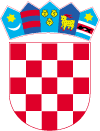  Gradsko vijeće KLASA: 400-02/23-01/3 URBROJ: 2186-9-02-23-3 Lepoglava, 20.12.2023.Temeljem odredbe članka 18. Zakona o proračunu („Narodne novine“ br. 144/21), članka 22. Statuta Grada Lepoglave („Službeni vjesnik Varaždinske županije“ br. 64/20 i 18/21) i članka 17. Poslovnika Gradskog vijeća Grada Lepoglave („Službeni vjesnik Varaždinske županije“ br. 18/21), Gradsko vijeće Grada Lepoglave, nakon provedenog savjetovanja sa zainteresiranom javnošću, na 20. sjednici održanoj 20.12.2023. godine, donosiOdluka o izvršavanju Proračuna Grada Lepoglave za 2024. godinuČlanak 1.Ovom Odlukom se uređuje struktura prihoda i primitaka te rashoda i izdataka Proračuna Grada Lepoglave za 2024. godinu (u daljnjem tekstu: Proračun), njegovo izvršavanje, opseg zaduživanja i davanja jamstva, prava i obveze korisnika proračunskih sredstava, ovlasti Gradonačelnika u izvršavanju Proračuna te druga pitanja u izvršavanju Proračuna, u skladu sa Zakonom o proračunu i drugim propisima.Članak 2.Proračun se donosi i izvršava u skladu s načelima jedinstva i točnosti proračuna, jedne godine, uravnoteženosti, obračunske jedinice, univerzalnosti, specifikacije, dobrog financijskog upravljanja i transparentnosti.Članak 3.Proračun se sastoji od plana za proračunsku godinu i projekcija za sljedeće dvije godine.Opći dio Proračuna se sastoji od Sažetka Računa prihoda i rashoda i Sažetka Računa financiranja, Računa prihoda i rashoda i Računa financiranja.Posebni dio proračuna sastoji se od plana rashoda i izdataka Grada Lepoglave i proračunskih korisnika iskazanih po organizacijskoj klasifikaciji, izvorima financiranja i ekonomskoj klasifikaciji, raspoređenih u programe koji se sastoje od aktivnosti i projekata.U Računu prihoda i rashoda iskazani su prihodi poslovanja, prihodi od prodaje nefinancijske imovine te rashodi poslovanja i rashodi za nabavu nefinancijske imovine.Prihodi poslovanja su: prihodi od poreza, pomoći, prihodi od imovine, prihodi od pristojbi, prihodi po posebnim propisima, kazne, upravne mjere i ostali prihodi.Prihodi od prodaje nefinancijske imovine su: prihodi od prodaje neproizvedene imovine i prihodi od prodaje proizvedene dugotrajne imovine.Rashodi poslovanja su: materijalni rashodi, rashodi za zaposlene, financijski rashodi, subvencije, naknade građanima i kućanstvima na temelju osiguranja i druge naknade, donacije i ostali rashodi u skladu sa zakonom, odlukama i drugim propisima.Rashodi za nabavu nefinancijske imovine su: rashodi za nabavu neproizvedene imovine, rashodi za nabavu proizvedene dugotrajne imovine, rashodi za dodatna ulaganja na nefinancijskoj imovini.U Računu financiranja iskazuju se primici od financijske imovine i zaduživanja te izdaci za financijsku imovinu i otplate zajmova.Obrazloženje Proračuna sastoji se od obrazloženja općeg dijela proračuna i posebnog dijela proračuna.Članak 4.Sredstva Proračuna osiguravaju se proračunskim korisnicima (u daljnjem tekstu: korisnici) koji su u Posebnom dijelu Proračuna određeni za nositelje sredstava po pojedinim glavama unutar proračunskih razdjela.Na temelju sredstava osiguranih u Proračunu, korisnici izrađuju financijske planove po mjesecima, za cijelu godinu.Korisnici smiju proračunska sredstva koristiti samo za namjene koje su određene Proračunom i to do visine utvrđene u njegovu Posebnom dijelu, i u skladu sa svojim godišnjim financijskim planovima i programima, a prema načelima štednje i racionalnog korištenja odobrenih sredstava .Članak 5. Vlastite prihode koje korisnici ostvare obavljanjem osnovne i ostalih djelatnosti na tržištu i u tržišnim uvjetima  ili temeljem posebnih propisa, iste koriste za namjene utvrđene u Posebnom dijelu proračuna i financijskim planovima, bez obveze uplate tih sredstava u Proračun.Korisnici su obvezni Odsjeku za proračun i financije Grada Lepoglave dostavljati godišnje izvještaje o ostvarenim i utrošenim prihodima iz stavka 1. ovog članka.Članak 6.Proračunski korisnici dužni su Odjeku za proračun i financije Grada Lepoglave do 15.07. dostaviti financijski izvještaj za razdoblje od 01.01. do 30.06. Proračunski korisnici u obvezi su izraditi godišnji obračun za tekuću godinu i dostaviti ga Odsjeku za proračun i financije Grada Lepoglave do 15.  veljače naredne godine.Članak 7.Odsjek za proračun i financije Grada Lepoglave izrađuje financijske tromjesečne planove izvršenja po korisnicima i izdacima.Proračun se izvršava na temelju tromjesečnih planova za izvršavanje Proračuna, u skladu s njegovim likvidnim mogućnostima.Iznimno, zbog neusklađenosti priljeva sredstava u Proračun s tromjesečnim planovima rashoda, gradonačelnik može izmijeniti dinamiku izvršavanja Proračuna.Izdaci koji nisu predviđeni tromjesečnim planom za izvršavanje Proračuna ili izdaci koji zahtijevaju prekoračenje pojedinih stavki u tromjesečnom planu za izvršavanje Proračuna, mogu se podmiriti uz suglasnost gradonačelnika.Članak 8.Ukoliko  u tijeku proračunske godine dođe do znatnije neusklađenosti planiranih prihoda i /ili primitaka i rashoda i/ili izdataka Proračuna, gradonačelnik može poduzeti mjere za uravnoteženje u sklada sa Zakonom o proračunu.Ako se primjenom privremenih mjera ne uravnoteži Proračun, njegovo uravnoteženje, odnosno preraspodjelu sredstava na proračunskim stavkama ili između proračunskih korisnika, utvrditi će Gradsko vijeće izmjenama i dopunama Proračuna.Članak 9.Gradonačelnik može odobriti preraspodjelu sredstava unutar pojedinog razdjela i između pojedinih razdjela, s time da umanjenje pojedine pozicije ne može biti veće od 5 %  rashoda i izdataka  utvrđenih na poziciji koja se umanjuje.O izvršenoj preraspodjeli sredstava iz prethodnog stavka ovog članka, gradonačelnik izvješćuje Gradsko vijeće na prvoj narednoj sjednici, a najkasnije u roku od tri mjeseca.Članak 10.Za zakonito i pravilno planiranje i izvršavanje proračuna odgovoran je Gradonačelnik. Odgovornost za izvršavanje Proračuna gradonačelnika jest odgovornost za preuzimanje i potvrđivanje obveza, izdavanje naloga za plaćanje na teret proračunskih sredstava te utvrđivanje prava naplate i izdavanje naloga za naplatu u korist proračunskih sredstava.Rukovoditelj proračunskog korisnika odgovoran je za zakonito, učinkovito i ekonomično raspolaganje sredstvima u Proračunu raspoređenim za tog korisnika. Članak 11.Plaćanje predujma moguće je samo iznimno, i to na temelju prethodne suglasnosti Gradonačelnika.Iznimno, bez suglasnosti iz prethodnog stavka ovog članka predujmom se mogu podmiriti obveze preuzete po ugovorima za projekte koji se sufinanciraju iz sredstava Europske unije.Članak 12.Postupak nabave investicijskih dobara i usluga mora se obavljati u skladu sa zakonskim propisima o postupku nabave roba i usluga i ustupanju radova.Članak 13.Rashodi i izdaci proračuna mogu se izvršavati do iznosa planiranih, odnosno ostvarenih u prihodovnoj strani proračuna.Svaki rashod i izdatak iz Proračuna mora se temeljiti na vjerodostojnoj knjigovodstvenoj ispravi kojom se dokazuje obveza plaćanja.  Odgovorna osoba mora prije isplate provjeriti i potpisom potvrditi pravni temelj i visinu obveze koja proizlazi iz knjigovodstvene isprave.Članak 14.Pogrešno ili više uplaćeni prihodi u Proračun, na temelju dokumentiranog zahtjeva i naloga gradonačelnika, vraćaju se uplatiteljima na teret tih prihoda.Članak 15.U proračunu se utvrđuju sredstva za proračunsku zalihu. U proračunsku zalihu izdvaja se najviše 0,50 % planiranih proračunskih prihoda bez primitaka, a koristi se za namjene utvrđene zakonom. U Proračunu za 2024. godinu planirana su sredstva proračunske zalihe u iznosu od 2.650,00 €.O korištenju sredstava proračunske zalihe odlučuje Gradonačelnik i o tome mjesečno izvješćuje Gradsko vijeće.Članak 16.Financijski dijelovi posebnih programa javnih potreba koji se donose uz Proračun, izvršavat će se na način i u iznosima utvrđenim tim programima.Zbog izuzetnih okolnosti i opravdanih razloga programi javnih potreba mogu se izvršavati i u iznosima drugačijim od planiranih, sukladno izmjenama i dopunama Proračuna.Članak 17.Sredstva namijenjena financiranju dobrovoljnog vatrogastva realizirati će se putem gradske Vatrogasne zajednice, kroz jednake mjesečne donacije.Raspored sredstava vatrogastva donosi Vatrogasna zajednica Grada Lepoglave uz suglasnost Gradonačelnika, u skladu sa raspoloživim sredstvima.Članak 18.Višak prihoda koji nastane na kraju proračunske godine zbog tehničkih i drugih nemogućnosti izvršenja planiranih rashoda ili većeg priljeva prihoda od planiranog i raspoređenog, rasporedit će se odlukom Gradskog vijeća, prilikom donošenja Godišnjeg izvještaja o izvršenju Proračuna.U slučaju nastanka proračunskog manjka, kod donošenja Godišnjeg izvještaja iz prethodnog stavka, odlukom Gradskog vijeća utvrditi će se način njegovog pokrića.Članak 19.Grad se može zaduživati za kapitalna ulaganja, u skladu sa Zakonom i drugim propisima.Odluku o zaduživanju i davanju jamstva donosi Gradsko vijeće, uz suglasnost i po postupku propisanom Zakonom.Pravna osoba u većinskom vlasništvu ili suvlasništvu Grada i ustanova kojoj je Grad osnivač može se dugoročno zaduživati samo za investiciju uz suglasnost većinskog vlasnika odnosno osnivača.Ukupna obveza Grada Lepoglave na dan 31.12.2024. po osnovi dugoročnog vlastitog zaduženja očekuje se u iznosu od 364.990,00 €.Članak 20.Gradonačelnik može na zahtjev dužnika odobriti otpis ili obročnu otplatu duga u skladu sa zakonom i odredbama drugih propisa koji reguliraju odgodu plaćanja, obročnu otplatu duga te prodaju, otpis ili djelomičan otpis potraživanja.Članak 21.Godišnji i polugodišnji izvještaj o izvršenju Proračuna dostavlja se Gradonačelniku i Gradskom vijeću u rokovima  propisanim Zakonom o proračunu.Članak 22.Ova Odluka stupa na snagu osmog dana od dana objave u Službenom vjesniku Varaždinske županije.PREDSJEDNIK GRADSKOG VIJEĆA        Robert DukarićObrazloženje	Člankom 18. Zakona o proračunu („Narodne novine“ br. 144/21, u daljnjem tekstu: Zakon o proračunu) propisana je obveza donošenja odluke o izvršavanju proračuna jedinica lokalne i područne (regionalne) samouprave, kojom se omogućava provedba usvojenog proračuna te u skladu sa zakonskim odredbama uređuju posebnosti koje proizlaze iz usvojenog proračuna.	Sukladno Zakonu o proračunu, Odlukom o izvršavanju Proračuna (u daljnjem tekstu: Odluka) uređuje se prihodi i primici te rashodi i izdaci proračuna i njihovo ostvarivanje odnosno izvršavanje, opseg zaduživanja i jamstava jedinice lokalne i područne ( regionalne) samouprave, upravljanje financijskom i nefinancijskom imovinom, prava i obveze korisnika proračunskih sredstava, pojedine ovlasti Gradonačelnika u izvršavanju proračuna za pojedinu proračunsku godinu, kazne za neispunjavanje obveza te druga pitanja u izvršavanju proračuna.Pored navedenog, Odlukom se utvrđuje obavljanje financijskog poslovanja te način izvještavanja o izvršenju Proračuna. 	Sukladno tome, izrađen je prijedlog Odluke o izvršavanju proračuna Grada Lepoglave za 2024. godinu te se predlaže Gradskom vijeću Grada Lepoglave njezino donošenje.